RALIS „APLINK LIETUVĄ 2021“Lietuvos Respublikos Prezidentės taurei laimėti2021 m. rugpjūčio 27-29 d.PRIEŠSTARTINĖ TECHNINĖ KOMISIJAKlasė	Automobilis	Variklio kubatūra cm3Startinis Nr.	EkipažasTAIP	NEPastabosEkipažo atstovas	TK atstovo parašasSportinio paso Nr.Saugos karkaso Nr.Auto draudimo galiojimo dataValstybinė tech. apžiūros galiojimo dataApšvietimo ir signalo prietaisaiNutempimo kilposRatai ir padangos (E ženklinimas)Rankinis stabdis standartinisOrganizatoriaus reklamaSaugos rėmasSaugos diržaiSėdynės, jų tvirtinimasGaisro gesinimo įrangaAvarinis elektros grandinių išjungimasVaistinėlė, avarinis ženklasApsauginiai šalmaiKombinezonas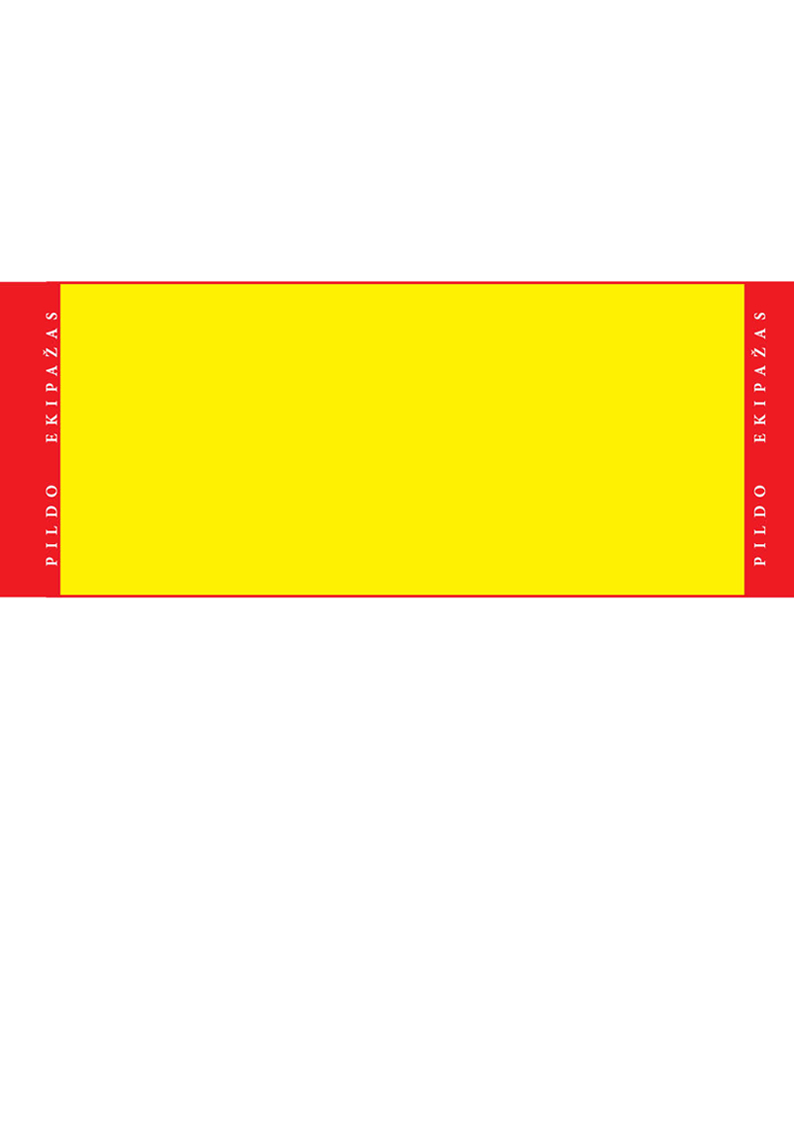 